ПРОТОКОЛ № _____Доп. Вр.                    в пользу                                           Серия 11-метровых                    в пользу                                            Подпись судьи : _____________________ /_________________________ /ПредупрежденияУдаленияПредставитель принимающей команды: ______________________ / _____________________ Представитель команды гостей: _____________________ / _________________________ Замечания по проведению игры ______________________________________________________________________________________________________________________________________________________________________________________________________________________________________________________________________________________________________________________________________________________________________________________________________________________________________________________________________________________________________________________________Травматические случаи (минута, команда, фамилия, имя, номер, характер повреждения, причины, предварительный диагноз, оказанная помощь): _________________________________________________________________________________________________________________________________________________________________________________________________________________________________________________________________________________________________________________________________________________________________________________________________________________________________________Подпись судьи:   _____________________ / _________________________Представитель команды: ______    __________________  подпись: ___________________    (Фамилия, И.О.)Представитель команды: _________    _____________ __ подпись: ______________________                                                             (Фамилия, И.О.)Лист травматических случаевТравматические случаи (минута, команда, фамилия, имя, номер, характер повреждения, причины, предварительный диагноз, оказанная помощь)_______________________________________________________________________________________________________________________________________________________________________________________________________________________________________________________________________________________________________________________________________________________________________________________________________________________________________________________________________________________________________________________________________________________________________________________________________________________________________________________________________________________________________________________________________________________________________________________________________________________________________________________________________________________________________________________________________________________________________________________________________________________________________________________________________________________________________________________________________________________________________________________________________________________________________________________________________________________________________________________________________________________________________________________________________________________________________________________________________________________________________________Подпись судьи : _________________________ /________________________/ 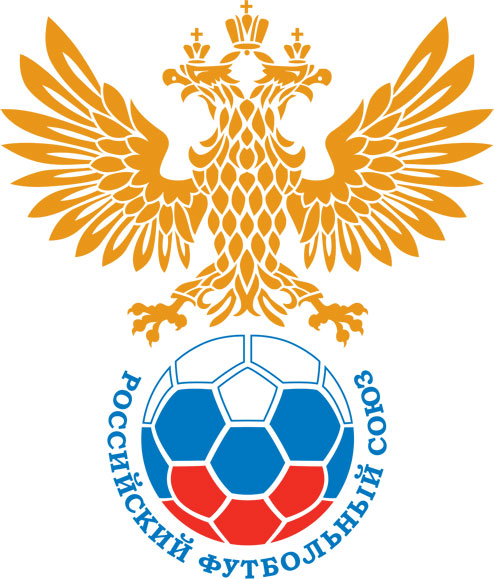 РОССИЙСКИЙ ФУТБОЛЬНЫЙ СОЮЗМАОО СФФ «Центр»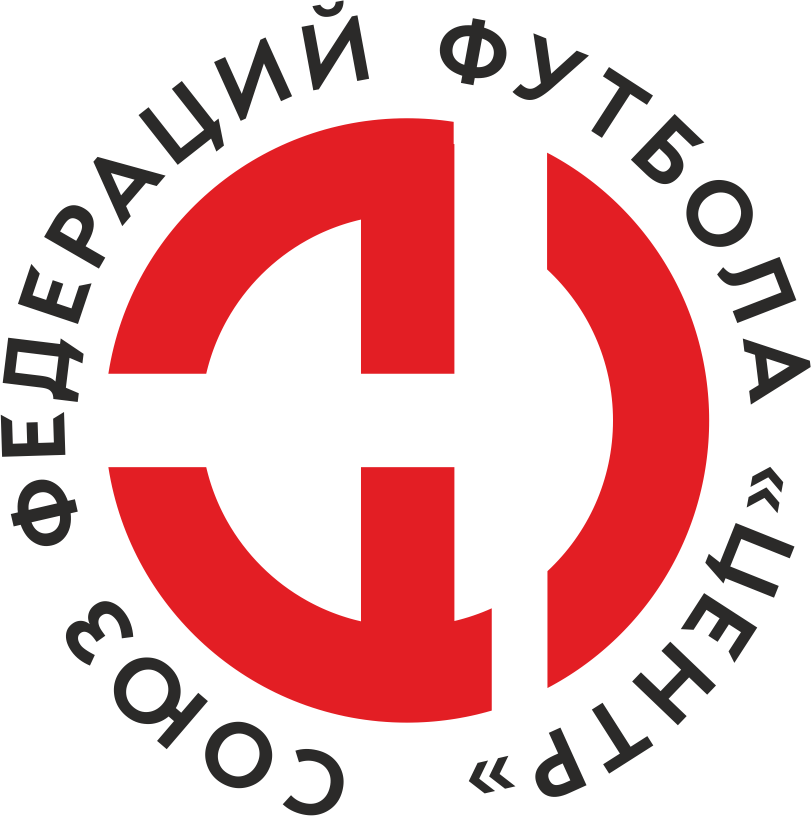    Первенство России по футболу среди команд III дивизиона, зона «Центр» _____ финала Кубка России по футболу среди команд III дивизиона, зона «Центр»Дата:13 сентября 2019Калуга-М (Калуга)Калуга-М (Калуга)Калуга-М (Калуга)Калуга-М (Калуга)Торпедо (Волжский)Торпедо (Волжский)команда хозяевкоманда хозяевкоманда хозяевкоманда хозяевкоманда гостейкоманда гостейНачало:14:00Освещение:ЕстественноеЕстественноеКоличество зрителей:50Результат:2:3в пользуТорпедо (Волжский)1 тайм:0:3в пользув пользу Торпедо (Волжский)Судья:Стрелков Александр  (Тула)кат.1 помощник:Пантелеев Павел (Тула)кат.2 помощник:Стародубов Иван (Тула)кат.Резервный судья:Резервный судья:Носов Виктор (Калуга)кат.Инспектор: Присяжнюк Максим Александрович (Брянск) Присяжнюк Максим Александрович (Брянск) Присяжнюк Максим Александрович (Брянск) Присяжнюк Максим Александрович (Брянск)Делегат:СчетИмя, фамилияКомандаМинута, на которой забит мячМинута, на которой забит мячМинута, на которой забит мячСчетИмя, фамилияКомандаС игрыС 11 метровАвтогол0:1Александр БлиновТорпедо (Волжский)290:2Александр БлиновТорпедо (Волжский)320:3Егор ГражданкинТорпедо (Волжский)431:3Андрей СальниковКалуга-М (Калуга)612:3Давид АгекянКалуга-М (Калуга)75Мин                 Имя, фамилия                          КомандаОснование73Заурбек ЕлоевТорпедо (Волжский)Лишение соперника явной возможности забить голРОССИЙСКИЙ ФУТБОЛЬНЫЙ СОЮЗМАОО СФФ «Центр»РОССИЙСКИЙ ФУТБОЛЬНЫЙ СОЮЗМАОО СФФ «Центр»РОССИЙСКИЙ ФУТБОЛЬНЫЙ СОЮЗМАОО СФФ «Центр»РОССИЙСКИЙ ФУТБОЛЬНЫЙ СОЮЗМАОО СФФ «Центр»РОССИЙСКИЙ ФУТБОЛЬНЫЙ СОЮЗМАОО СФФ «Центр»РОССИЙСКИЙ ФУТБОЛЬНЫЙ СОЮЗМАОО СФФ «Центр»Приложение к протоколу №Приложение к протоколу №Приложение к протоколу №Приложение к протоколу №Дата:13 сентября 201913 сентября 201913 сентября 201913 сентября 201913 сентября 2019Команда:Команда:Калуга-М (Калуга)Калуга-М (Калуга)Калуга-М (Калуга)Калуга-М (Калуга)Калуга-М (Калуга)Калуга-М (Калуга)Игроки основного составаИгроки основного составаЦвет футболок: Сине-белые       Цвет гетр: СиниеЦвет футболок: Сине-белые       Цвет гетр: СиниеЦвет футболок: Сине-белые       Цвет гетр: СиниеЦвет футболок: Сине-белые       Цвет гетр: СиниеНЛ – нелюбительНЛОВ – нелюбитель,ограничение возраста НЛ – нелюбительНЛОВ – нелюбитель,ограничение возраста Номер игрокаЗаполняется печатными буквамиЗаполняется печатными буквамиЗаполняется печатными буквамиНЛ – нелюбительНЛОВ – нелюбитель,ограничение возраста НЛ – нелюбительНЛОВ – нелюбитель,ограничение возраста Номер игрокаИмя, фамилияИмя, фамилияИмя, фамилия1Александр Есипенко Александр Есипенко Александр Есипенко 17Даниил Рюмин Даниил Рюмин Даниил Рюмин 4Дмитрий Демин Дмитрий Демин Дмитрий Демин 19Евгений Зайцев (к)Евгений Зайцев (к)Евгений Зайцев (к)21Роман Маслаков Роман Маслаков Роман Маслаков 77Владислав Василюк Владислав Василюк Владислав Василюк 8Андрей Сальников Андрей Сальников Андрей Сальников 15Андрей Косенко Андрей Косенко Андрей Косенко 18Сергей Храпов	 Сергей Храпов	 Сергей Храпов	 88Эмиль Курмаев Эмиль Курмаев Эмиль Курмаев 13Владислав Борисенко Владислав Борисенко Владислав Борисенко Запасные игроки Запасные игроки Запасные игроки Запасные игроки Запасные игроки Запасные игроки 16Дмитрий АнтоновДмитрий АнтоновДмитрий Антонов7Павел БашмаковПавел БашмаковПавел Башмаков30Сергей МилюшинСергей МилюшинСергей Милюшин40Антон ШабановАнтон ШабановАнтон Шабанов10Давид АгекянДавид АгекянДавид Агекян5Марк ТригубМарк ТригубМарк Тригуб14Александр МардарьевАлександр МардарьевАлександр Мардарьев9Сергей ПавловСергей ПавловСергей Павлов20Андрей БорзуновАндрей БорзуновАндрей Борзунов99Андрей ДмитриевАндрей ДмитриевАндрей ДмитриевТренерский состав и персонал Тренерский состав и персонал Фамилия, имя, отчествоФамилия, имя, отчествоДолжностьДолжностьТренерский состав и персонал Тренерский состав и персонал 1Тренерский состав и персонал Тренерский состав и персонал 234567ЗаменаЗаменаВместоВместоВместоВышелВышелВышелВышелМинМинСудья: _________________________Судья: _________________________Судья: _________________________11Владислав ВасилюкВладислав ВасилюкВладислав ВасилюкМарк ТригубМарк ТригубМарк ТригубМарк Тригуб343422Андрей КосенкоАндрей КосенкоАндрей КосенкоДавид АгекянДавид АгекянДавид АгекянДавид Агекян5151Подпись Судьи: _________________Подпись Судьи: _________________Подпись Судьи: _________________33Андрей СальниковАндрей СальниковАндрей СальниковАнтон ШабановАнтон ШабановАнтон ШабановАнтон Шабанов8484Подпись Судьи: _________________Подпись Судьи: _________________Подпись Судьи: _________________44556677        РОССИЙСКИЙ ФУТБОЛЬНЫЙ СОЮЗМАОО СФФ «Центр»        РОССИЙСКИЙ ФУТБОЛЬНЫЙ СОЮЗМАОО СФФ «Центр»        РОССИЙСКИЙ ФУТБОЛЬНЫЙ СОЮЗМАОО СФФ «Центр»        РОССИЙСКИЙ ФУТБОЛЬНЫЙ СОЮЗМАОО СФФ «Центр»        РОССИЙСКИЙ ФУТБОЛЬНЫЙ СОЮЗМАОО СФФ «Центр»        РОССИЙСКИЙ ФУТБОЛЬНЫЙ СОЮЗМАОО СФФ «Центр»        РОССИЙСКИЙ ФУТБОЛЬНЫЙ СОЮЗМАОО СФФ «Центр»        РОССИЙСКИЙ ФУТБОЛЬНЫЙ СОЮЗМАОО СФФ «Центр»        РОССИЙСКИЙ ФУТБОЛЬНЫЙ СОЮЗМАОО СФФ «Центр»Приложение к протоколу №Приложение к протоколу №Приложение к протоколу №Приложение к протоколу №Приложение к протоколу №Приложение к протоколу №Дата:Дата:13 сентября 201913 сентября 201913 сентября 201913 сентября 201913 сентября 201913 сентября 2019Команда:Команда:Команда:Торпедо (Волжский)Торпедо (Волжский)Торпедо (Волжский)Торпедо (Волжский)Торпедо (Волжский)Торпедо (Волжский)Торпедо (Волжский)Торпедо (Волжский)Торпедо (Волжский)Игроки основного составаИгроки основного составаЦвет футболок: Черные   Цвет гетр:  ЧерныеЦвет футболок: Черные   Цвет гетр:  ЧерныеЦвет футболок: Черные   Цвет гетр:  ЧерныеЦвет футболок: Черные   Цвет гетр:  ЧерныеНЛ – нелюбительНЛОВ – нелюбитель,ограничение возрастаНЛ – нелюбительНЛОВ – нелюбитель,ограничение возрастаНомер игрокаЗаполняется печатными буквамиЗаполняется печатными буквамиЗаполняется печатными буквамиНЛ – нелюбительНЛОВ – нелюбитель,ограничение возрастаНЛ – нелюбительНЛОВ – нелюбитель,ограничение возрастаНомер игрокаИмя, фамилияИмя, фамилияИмя, фамилия99Артем Пальчиков Артем Пальчиков Артем Пальчиков 18Кирилл Шведов Кирилл Шведов Кирилл Шведов 8Арсен Григорян Арсен Григорян Арсен Григорян 26Данила Козюбра Данила Козюбра Данила Козюбра 3Вячеслав Бурко Вячеслав Бурко Вячеслав Бурко 11Заурбек Елоев Заурбек Елоев Заурбек Елоев 20Алексей Смирнов Алексей Смирнов Алексей Смирнов 23Сергей Сечин (к)Сергей Сечин (к)Сергей Сечин (к)21Егор Гражданкин Егор Гражданкин Егор Гражданкин 5Александр Блинов Александр Блинов Александр Блинов 7Далер Даурский Далер Даурский Далер Даурский Запасные игроки Запасные игроки Запасные игроки Запасные игроки Запасные игроки Запасные игроки 12Евгений ЗабировЕвгений ЗабировЕвгений Забиров13Виктор КиреевВиктор КиреевВиктор Киреев10Сейран МалхасянСейран МалхасянСейран Малхасян16Артем АртамоновАртем АртамоновАртем Артамонов1Егор ШулякЕгор ШулякЕгор Шуляк2Михаил ШмаковМихаил ШмаковМихаил ШмаковТренерский состав и персонал Тренерский состав и персонал Фамилия, имя, отчествоФамилия, имя, отчествоДолжностьДолжностьТренерский состав и персонал Тренерский состав и персонал 1Тренерский состав и персонал Тренерский состав и персонал 234567Замена Замена ВместоВместоВышелМинСудья : ______________________Судья : ______________________11Александр БлиновАлександр БлиновВиктор Киреев4622Вячеслав БуркоВячеслав БуркоЕвгений Забиров46Подпись Судьи : ______________Подпись Судьи : ______________Подпись Судьи : ______________33Алексей СмирновАлексей СмирновСейран Малхасян59Подпись Судьи : ______________Подпись Судьи : ______________Подпись Судьи : ______________44Егор ГражданкинЕгор ГражданкинАртем Артамонов86556677        РОССИЙСКИЙ ФУТБОЛЬНЫЙ СОЮЗМАОО СФФ «Центр»        РОССИЙСКИЙ ФУТБОЛЬНЫЙ СОЮЗМАОО СФФ «Центр»        РОССИЙСКИЙ ФУТБОЛЬНЫЙ СОЮЗМАОО СФФ «Центр»        РОССИЙСКИЙ ФУТБОЛЬНЫЙ СОЮЗМАОО СФФ «Центр»   Первенство России по футболу среди футбольных команд III дивизиона, зона «Центр» _____ финала Кубка России по футболу среди футбольных команд III дивизиона, зона «Центр»       Приложение к протоколу №Дата:13 сентября 2019Калуга-М (Калуга)Торпедо (Волжский)команда хозяевкоманда гостей